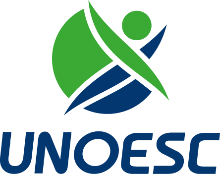 UNIVERSIDADE DO OESTE DE SANTA CATARINAPROGRAMA DE PÓS-GRADUAÇÃO EM SANIDADE E PRODUÇÃO ANIMALNOME DO ALUNOTÍTULO DO PROJETODESCREVER EM, NO MÍNIMO, DUAS LINHASXanxerê – SCMês, AnoNOME DO ALUNOTÍTULO DO PROJETODESCREVER EM, NO MÍNIMO, DUAS LINHASProjeto de qualificação apresentado ao Programa de Pós-graduação em Sanidade e Produção Animal, da Universidade do Oeste de Santa Catarina, como requisito à obtenção do grau de Mestre em Sanidade e Produção Animal.Orientador: nome do orientadorCoorientador: nome do co-orientadorXanxerê - SCAnoSUMÁRIORESUMODescreva o resumo.Palavras-chaves: xx.ABSTRACTDescreva o resumo em inglês.Keywords: xx.1 INTRODUÇÃODescreva a introdução.1.1 FUNDAMENTAÇÃO TEÓRICADescreva a fundamentação teórica.1.2 JUSTIFICATIVA 1.3 HIPÓTESE2 OBJETIVOS2.1 OBJETIVO GERALDescreva o objetivo geral.2.2 OBJETIVOS ESPECÍFICOSDescreva os objetivos específicos.3 MATERIAL E MÉTODOSDescreva a metodologia.4 RESULTADOS ESPERADOS5 IMPACTO ECONÔMICO, SOCIAL E TECNOLÓGICO PARA A SOCIEDADE6 CRONOGRAMADescreva o cronograma do projeto.7 ORÇAMENTODescreva o orçamento do projeto.REFERÊNCIASInsira as referências utilizadas no desenvolvimento da fundamentação teórica.